二、學習經歷三、曾擔任校內外團體或組織公職四、課外活動表現五、個人愛好、專長或擅長技能六、參與是項計劃之目的與期望七、制服訂購各參加者將獲發制服（POLO恤）兩件，請選擇合適尺碼。請參考以下制服尺碼，制服尺碼數量有限，不設更換。就讀院校名稱就讀院校名稱就讀學院（如文學院、理學院）就讀學院（如文學院、理學院）就讀學系（如中文系、翻譯系）就讀學系（如中文系、翻譯系）就讀課程（如通識教育課程、工商管理學士綜合課程）就讀課程（如通識教育課程、工商管理學士綜合課程）（如有）年級年級本科生____年级  月／年學校名稱學校名稱學校名稱學業成績、獎項或證書學業成績、獎項或證書月／年組織名稱擔任職務月／年學藝表現、內容獎項或證書尺碼 (請把適當的選擇圈起來)制服S ／ M ／ L ／ XL ／ 2XL／3XL／4XL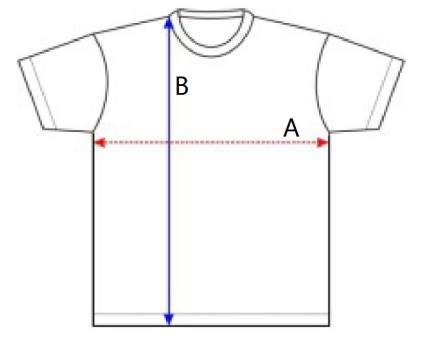 八、聲明　*請於方格上。收集個人資料聲明主辦單位九龍總商會向申請人收集上述的個人資料用以處理「九龍總商會新紀元精英培訓計劃2019」申請及相關活動之用。 *本人明白及同意上述聲明。 *本人願意把姓名、聯絡電話及電郵交給新紀元舊生會作跟進之用。 *本人願意把姓名及電郵向所屬組員公開。
 *本人證明於本表格內的資料詳實無誤，如資料錯誤，將自行承擔錯誤而引致的損失。 *本人提供了半身照片兩張。 *本人將連同此報名表交付報名費港幣一千五百元（港澳參加者適用）（包括由報到至離營期間的餐飲、交通、制服、機構參訪和平安保險費用）附上港幣一千五百元的劃線支票（抬頭寫「九龍總商會」），支票號碼＿＿＿＿；□ * 以銀行入數方式繳費；賬戶信息：香港匯豐銀行；戶名：Kowloon Chamber of Commerce，賬號：001-6-285 017） *本人將於報到當日交付報名費新台幣六千元或美金二百元（台灣參加者適用） *本人將於報到當日交付報名費美金二百元（海外參加者適用）姓名：　　　　　　　　　　　　　　　           　日期：             　　        八、聲明　*請於方格上。收集個人資料聲明主辦單位九龍總商會向申請人收集上述的個人資料用以處理「九龍總商會新紀元精英培訓計劃2019」申請及相關活動之用。 *本人明白及同意上述聲明。 *本人願意把姓名、聯絡電話及電郵交給新紀元舊生會作跟進之用。 *本人願意把姓名及電郵向所屬組員公開。
 *本人證明於本表格內的資料詳實無誤，如資料錯誤，將自行承擔錯誤而引致的損失。 *本人提供了半身照片兩張。 *本人將連同此報名表交付報名費港幣一千五百元（港澳參加者適用）（包括由報到至離營期間的餐飲、交通、制服、機構參訪和平安保險費用）附上港幣一千五百元的劃線支票（抬頭寫「九龍總商會」），支票號碼＿＿＿＿；□ * 以銀行入數方式繳費；賬戶信息：香港匯豐銀行；戶名：Kowloon Chamber of Commerce，賬號：001-6-285 017） *本人將於報到當日交付報名費新台幣六千元或美金二百元（台灣參加者適用） *本人將於報到當日交付報名費美金二百元（海外參加者適用）姓名：　　　　　　　　　　　　　　　           　日期：             　　        